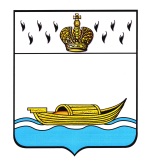 ДУМА ВЫШНЕВОЛОЦКОГО ГОРОДСКОГО ОКРУГАРЕШЕНИЕ от 29.01.2021                                   № 256О внесении изменений в Положение о Финансовом управлении администрацииВышневолоцкого городского округа, утвержденное решением Думы Вышневолоцкогогородского округа от 16.12.2019 № 75В соответствии с Бюджетным кодексом Российской Федерации, Федеральным законом от 06.10.2003 № 131-ФЗ «Об общих принципах организации местного самоуправления в Российской Федерации», Уставом Вышневолоцкого городского округа Тверской области, Дума Вышневолоцкого городского округа решила:1. Внести в Положение о Финансовом управлении администрации Вышневолоцкого городского округа, утвержденное решением Думы Вышневолоцкого городского округа от 16.12.2019 № 75 «Об утверждении Положения о Финансовом управлении администрации Вышневолоцкого городского округа», следующие изменения:1.1. пункт 1.1 раздела 1 «Общие положения» дополнить вторым абзацем следующего содержания: «Финансовое управление является финансовым органом муниципального образования Вышневолоцкий городской округ Тверской области.»;1.2. в подпункте 3.1.35 пункта 3.1 раздела 3 «Основные функции Финансового управления» слова «Управления финансов» заменить словами «Финансового управления»; 1.3. в разделе 4 «Права и ответственность»:- в подпункте 4.1.12 пункта 4.1 слово «копи» заменить словом «копии»;- подпункт 4.1.18 пункта 4.1 исключить;1.4. в разделе 5 «Структура и организация деятельности Финансового управления»:- абзацы второй и третий пункта 5.2 изложить в следующей редакции:«Руководитель Финансового управления имеет заместителя, назначаемого на должность и освобождаемого от должности приказом руководителя Финансового управления по согласованию с Главой Вышневолоцкого городского округа.В случае отсутствия руководителя Финансового управления (в связи с временной нетрудоспособностью, нахождением в служебной командировке или в отпуске, а также по другим причинам), его обязанности исполняет заместитель руководителя Финансового управления.»;- в абзаце седьмом пункта 5.2 слово «заместителей» заменить словом «заместителя».2. Настоящее решение вступает в силу со дня его принятия, подлежит официальному опубликованию в газете «Вышневолоцкая правда» и размещению на официальном сайте муниципального образования Вышневолоцкий городской округ Тверской области в информационно-телекоммуникационной сети «Интернет».ГлаваВышневолоцкого городского округа                                                     Н.П. РощинаПредседатель ДумыВышневолоцкого городского округа		                                     Н.Н. Адров